17. Εικόνα στα μέσα ενημέρωσης/επικοινωνίας και αυτοεικόνα17. Εικόνα στα μέσα ενημέρωσης/επικοινωνίας και αυτοεικόνα17. Εικόνα στα μέσα ενημέρωσης/επικοινωνίας και αυτοεικόναΚάποιες από τις δραστηριότητες του μαθήματος (δραστηριότητες 1 και 2) είναι, κατά κύριο λόγο, προσαρμογή δραστηριοτήτων του μαθήματος «Picture Perfect» του οργανισμού Common Sense Media. Για περισσότερες πληροφορίες ή για να κατεβάσετε την πλήρη πηγή στα αγγλικά, παρακαλούμε επισκεφθείτε: http://www.commonsensemedia.org/  (http://www.commonsensemedia.org/educators/lesson/picture-perfect-3-5)Η μαθησιακή εισήγηση παραχωρείται, σύμφωνα με  την άδεια Creative Commons:  ©2012 www.commonsense.org 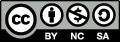 “Attribution-NonCommercial-ShareAlike” Μετάφραση/Προσαρμογή: Μαρία Κωνσταντίνου, Παιδαγωγικό Ινστιτούτο Κύπρου, 2013Κάποιες από τις δραστηριότητες του μαθήματος (δραστηριότητες 1 και 2) είναι, κατά κύριο λόγο, προσαρμογή δραστηριοτήτων του μαθήματος «Picture Perfect» του οργανισμού Common Sense Media. Για περισσότερες πληροφορίες ή για να κατεβάσετε την πλήρη πηγή στα αγγλικά, παρακαλούμε επισκεφθείτε: http://www.commonsensemedia.org/  (http://www.commonsensemedia.org/educators/lesson/picture-perfect-3-5)Η μαθησιακή εισήγηση παραχωρείται, σύμφωνα με  την άδεια Creative Commons:  ©2012 www.commonsense.org “Attribution-NonCommercial-ShareAlike” Μετάφραση/Προσαρμογή: Μαρία Κωνσταντίνου, Παιδαγωγικό Ινστιτούτο Κύπρου, 2013Κάποιες από τις δραστηριότητες του μαθήματος (δραστηριότητες 1 και 2) είναι, κατά κύριο λόγο, προσαρμογή δραστηριοτήτων του μαθήματος «Picture Perfect» του οργανισμού Common Sense Media. Για περισσότερες πληροφορίες ή για να κατεβάσετε την πλήρη πηγή στα αγγλικά, παρακαλούμε επισκεφθείτε: http://www.commonsensemedia.org/  (http://www.commonsensemedia.org/educators/lesson/picture-perfect-3-5)Η μαθησιακή εισήγηση παραχωρείται, σύμφωνα με  την άδεια Creative Commons:  ©2012 www.commonsense.org “Attribution-NonCommercial-ShareAlike” Μετάφραση/Προσαρμογή: Μαρία Κωνσταντίνου, Παιδαγωγικό Ινστιτούτο Κύπρου, 2013Βαθμίδα/Τάξεις:Ε΄- ΣΤ΄ Δημοτικού, ΓυμνάσιοΕ΄- ΣΤ΄ Δημοτικού, ΓυμνάσιοΛέξεις-κλειδιά:αυτοεικόνα, ψηφιακή επεξεργασία φωτογραφιώναυτοεικόνα, ψηφιακή επεξεργασία φωτογραφιώνΣτόχοι:Οι μαθητές να:αναγνωρίζουν ότι οι φωτογραφίες μπορούν να τροποποιηθούν ψηφιακά και να εντοπίζουν τα θετικά και αρνητικά αυτής της πρακτικής. (Δραστηριότητες 1 και 2)συζητούν το πώς η αλλοίωση των φωτογραφιών μπορεί να στρεβλώσει τις αντιλήψεις μας και να επηρεάσει την εικόνα που έχουμε για τον εαυτό μας. (Δραστηριότητα 1)αναλύουν πώς χρησιμοποιούνται τροποποιημένες φωτογραφίες από τους διαφημιστές, για να πουλούν προϊόντα. (Δραστηριότητα 1)ασκούν κριτική για τον τρόπο που παρουσιάζουν τον εαυτό τους, μέσα από τις φωτογραφίες που μοιράζονται σε κοινωνικά δίκτυα. (Δραστηριότητα 3) Οι μαθητές να:αναγνωρίζουν ότι οι φωτογραφίες μπορούν να τροποποιηθούν ψηφιακά και να εντοπίζουν τα θετικά και αρνητικά αυτής της πρακτικής. (Δραστηριότητες 1 και 2)συζητούν το πώς η αλλοίωση των φωτογραφιών μπορεί να στρεβλώσει τις αντιλήψεις μας και να επηρεάσει την εικόνα που έχουμε για τον εαυτό μας. (Δραστηριότητα 1)αναλύουν πώς χρησιμοποιούνται τροποποιημένες φωτογραφίες από τους διαφημιστές, για να πουλούν προϊόντα. (Δραστηριότητα 1)ασκούν κριτική για τον τρόπο που παρουσιάζουν τον εαυτό τους, μέσα από τις φωτογραφίες που μοιράζονται σε κοινωνικά δίκτυα. (Δραστηριότητα 3) Υπολογιζόμενη διάρκεια:40 λεπτά40 λεπτάΔιδακτικά μέσα – υλικά και Προετοιμασία:Βιντεοπροβολέας, για να δείξουμε ένα φιλμάκιΦύλλο εργασίαςΒιντεοπροβολέας, για να δείξουμε ένα φιλμάκιΦύλλο εργασίαςΑξιολόγηση:Φύλλο εργασίας, συμμετοχή στη συζήτηση.Φύλλο εργασίας, συμμετοχή στη συζήτηση.Πηγές:www.commonsensemedia.orgwww.commonsensemedia.orgΣυνοδευτικό υλικό: Τίτλος αρχείουΌνομα αρχείουΌνομα αρχείου(ως παράρτημα / ως αρχεία στο συνοδευτικό DVD / στην ιστοσελίδα http://www.pi.ac.cy/InternetSafety/eSafeSchool.html)Φύλλο εργασίας: Εικόνα στα μέσα ενημέρωσης/επικοινωνίας και αυτοεικόνα  17_picture.docx17_picture.docxΔραστηριότητεςΔραστηριότητεςΔραστηριότητεςΔραστηριότητεςΔραστηριότητα 1: Η εξέλιξη της ομορφιάς (10 λεπτά)Δραστηριότητα 1: Η εξέλιξη της ομορφιάς (10 λεπτά)Δραστηριότητα 1: Η εξέλιξη της ομορφιάς (10 λεπτά)Δραστηριότητα 1: Η εξέλιξη της ομορφιάς (10 λεπτά)Εξηγούμε στους μαθητές ότι οι φωτογραφίες ανθρώπων σε περιοδικά, διαφημιστικές πινακίδες και διαφημίσεις, συνήθως, είναι επεξεργασμένες. Κάνουν τους ανθρώπους να μοιάζουν διαφορετικοί από ό,τι στην πραγματική ζωή. Αυτό οφείλεται στο ότι οι διαφημιστές θέλουν να φαίνονται τέλειες οι εικόνες.Εξηγούμε ότι θα δουν ένα βίντεο που δείχνει πώς γίνεται αυτό.Δείχνουμε τους μαθητές την καμπάνια του Dove: Real Beauty “Evolution".http://www.dove.ca/en/Tips-Topics-And-Tools/Videos/Evolution.aspxή  http://www.youtube.com/watch?v=sfAPT1_0TDgΖητούμε από τους μαθητές να μοιραστούν κάτι που θυμούνται από το βίντεο, κάτι που τους έκανε εντύπωση.Ρωτάμε: Με ποιες μεθόδους έκαναν την κοπέλα στο βίντεο να μοιάζει διαφορετική; (μακιγιάζ, μαλλιά, ψηφιακή επεξεργασία, τρόπο λήψης της φωτογραφίας)Υπάρχει κάτι στην εικόνα στη διαφημιστική πινακίδα που θα μπορούσε να ξεγελάσει κάποιον να πιστέψει κάτι που δεν είναι αλήθεια;Τονίζουμε ότι είναι φυσικό για τους ανθρώπους να συγκρίνουν τον εαυτό τους με τους άλλους. Μερικές φορές, όταν βλέπουμε ένα άλλο πρόσωπο -στην πραγματική ζωή ή σε μια φωτογραφία-, μπορούμε να σκεφτούμε: «Μοιάζω με αυτόν/ή; Μήπως αυτό το άτομο είναι πιο ωραίο από εμένα; Θέλω και εγώ να μοιάζω έτσι;». Συγκρίνουμε τους εαυτούς μας με ανθρώπους που φαίνονται τέλειοι στις φωτογραφίες, αλλά μπορεί να μη δείχνουν έτσι στην πραγματικότητα.Ρωτάμε τους μαθητές: Πώς βοηθά μια διαφήμιση να πουλήσει περισσότερα προϊόντα το να κάνουν τα άτομα που παρουσιάζονται σε αυτή «τέλεια»; Καθοδηγούμε τους μαθητές να κάνουν τη σύνδεση ανάμεσα στον  θαυμασμό για την «τέλεια» εμφάνιση κάποιου σε μια φωτογραφία και την ενθάρρυνση να αγοράσουν προϊόντα για να βελτιωθούν. Άτομα που νιώθουν ανασφαλή με την εμφάνισή τους, μπορεί να θεωρήσουν ότι χρειάζονται να αγοράσουν συγκεκριμένα προϊόντα -για παράδειγμα, μακιγιάζ, προϊόντα για τα μαλλιά ή ρούχα- για να δείχνουν καλύτερα.Εξηγούμε στους μαθητές ότι οι φωτογραφίες ανθρώπων σε περιοδικά, διαφημιστικές πινακίδες και διαφημίσεις, συνήθως, είναι επεξεργασμένες. Κάνουν τους ανθρώπους να μοιάζουν διαφορετικοί από ό,τι στην πραγματική ζωή. Αυτό οφείλεται στο ότι οι διαφημιστές θέλουν να φαίνονται τέλειες οι εικόνες.Εξηγούμε ότι θα δουν ένα βίντεο που δείχνει πώς γίνεται αυτό.Δείχνουμε τους μαθητές την καμπάνια του Dove: Real Beauty “Evolution".http://www.dove.ca/en/Tips-Topics-And-Tools/Videos/Evolution.aspxή  http://www.youtube.com/watch?v=sfAPT1_0TDgΖητούμε από τους μαθητές να μοιραστούν κάτι που θυμούνται από το βίντεο, κάτι που τους έκανε εντύπωση.Ρωτάμε: Με ποιες μεθόδους έκαναν την κοπέλα στο βίντεο να μοιάζει διαφορετική; (μακιγιάζ, μαλλιά, ψηφιακή επεξεργασία, τρόπο λήψης της φωτογραφίας)Υπάρχει κάτι στην εικόνα στη διαφημιστική πινακίδα που θα μπορούσε να ξεγελάσει κάποιον να πιστέψει κάτι που δεν είναι αλήθεια;Τονίζουμε ότι είναι φυσικό για τους ανθρώπους να συγκρίνουν τον εαυτό τους με τους άλλους. Μερικές φορές, όταν βλέπουμε ένα άλλο πρόσωπο -στην πραγματική ζωή ή σε μια φωτογραφία-, μπορούμε να σκεφτούμε: «Μοιάζω με αυτόν/ή; Μήπως αυτό το άτομο είναι πιο ωραίο από εμένα; Θέλω και εγώ να μοιάζω έτσι;». Συγκρίνουμε τους εαυτούς μας με ανθρώπους που φαίνονται τέλειοι στις φωτογραφίες, αλλά μπορεί να μη δείχνουν έτσι στην πραγματικότητα.Ρωτάμε τους μαθητές: Πώς βοηθά μια διαφήμιση να πουλήσει περισσότερα προϊόντα το να κάνουν τα άτομα που παρουσιάζονται σε αυτή «τέλεια»; Καθοδηγούμε τους μαθητές να κάνουν τη σύνδεση ανάμεσα στον  θαυμασμό για την «τέλεια» εμφάνιση κάποιου σε μια φωτογραφία και την ενθάρρυνση να αγοράσουν προϊόντα για να βελτιωθούν. Άτομα που νιώθουν ανασφαλή με την εμφάνισή τους, μπορεί να θεωρήσουν ότι χρειάζονται να αγοράσουν συγκεκριμένα προϊόντα -για παράδειγμα, μακιγιάζ, προϊόντα για τα μαλλιά ή ρούχα- για να δείχνουν καλύτερα.Εξηγούμε στους μαθητές ότι οι φωτογραφίες ανθρώπων σε περιοδικά, διαφημιστικές πινακίδες και διαφημίσεις, συνήθως, είναι επεξεργασμένες. Κάνουν τους ανθρώπους να μοιάζουν διαφορετικοί από ό,τι στην πραγματική ζωή. Αυτό οφείλεται στο ότι οι διαφημιστές θέλουν να φαίνονται τέλειες οι εικόνες.Εξηγούμε ότι θα δουν ένα βίντεο που δείχνει πώς γίνεται αυτό.Δείχνουμε τους μαθητές την καμπάνια του Dove: Real Beauty “Evolution".http://www.dove.ca/en/Tips-Topics-And-Tools/Videos/Evolution.aspxή  http://www.youtube.com/watch?v=sfAPT1_0TDgΖητούμε από τους μαθητές να μοιραστούν κάτι που θυμούνται από το βίντεο, κάτι που τους έκανε εντύπωση.Ρωτάμε: Με ποιες μεθόδους έκαναν την κοπέλα στο βίντεο να μοιάζει διαφορετική; (μακιγιάζ, μαλλιά, ψηφιακή επεξεργασία, τρόπο λήψης της φωτογραφίας)Υπάρχει κάτι στην εικόνα στη διαφημιστική πινακίδα που θα μπορούσε να ξεγελάσει κάποιον να πιστέψει κάτι που δεν είναι αλήθεια;Τονίζουμε ότι είναι φυσικό για τους ανθρώπους να συγκρίνουν τον εαυτό τους με τους άλλους. Μερικές φορές, όταν βλέπουμε ένα άλλο πρόσωπο -στην πραγματική ζωή ή σε μια φωτογραφία-, μπορούμε να σκεφτούμε: «Μοιάζω με αυτόν/ή; Μήπως αυτό το άτομο είναι πιο ωραίο από εμένα; Θέλω και εγώ να μοιάζω έτσι;». Συγκρίνουμε τους εαυτούς μας με ανθρώπους που φαίνονται τέλειοι στις φωτογραφίες, αλλά μπορεί να μη δείχνουν έτσι στην πραγματικότητα.Ρωτάμε τους μαθητές: Πώς βοηθά μια διαφήμιση να πουλήσει περισσότερα προϊόντα το να κάνουν τα άτομα που παρουσιάζονται σε αυτή «τέλεια»; Καθοδηγούμε τους μαθητές να κάνουν τη σύνδεση ανάμεσα στον  θαυμασμό για την «τέλεια» εμφάνιση κάποιου σε μια φωτογραφία και την ενθάρρυνση να αγοράσουν προϊόντα για να βελτιωθούν. Άτομα που νιώθουν ανασφαλή με την εμφάνισή τους, μπορεί να θεωρήσουν ότι χρειάζονται να αγοράσουν συγκεκριμένα προϊόντα -για παράδειγμα, μακιγιάζ, προϊόντα για τα μαλλιά ή ρούχα- για να δείχνουν καλύτερα.Εξηγούμε στους μαθητές ότι οι φωτογραφίες ανθρώπων σε περιοδικά, διαφημιστικές πινακίδες και διαφημίσεις, συνήθως, είναι επεξεργασμένες. Κάνουν τους ανθρώπους να μοιάζουν διαφορετικοί από ό,τι στην πραγματική ζωή. Αυτό οφείλεται στο ότι οι διαφημιστές θέλουν να φαίνονται τέλειες οι εικόνες.Εξηγούμε ότι θα δουν ένα βίντεο που δείχνει πώς γίνεται αυτό.Δείχνουμε τους μαθητές την καμπάνια του Dove: Real Beauty “Evolution".http://www.dove.ca/en/Tips-Topics-And-Tools/Videos/Evolution.aspxή  http://www.youtube.com/watch?v=sfAPT1_0TDgΖητούμε από τους μαθητές να μοιραστούν κάτι που θυμούνται από το βίντεο, κάτι που τους έκανε εντύπωση.Ρωτάμε: Με ποιες μεθόδους έκαναν την κοπέλα στο βίντεο να μοιάζει διαφορετική; (μακιγιάζ, μαλλιά, ψηφιακή επεξεργασία, τρόπο λήψης της φωτογραφίας)Υπάρχει κάτι στην εικόνα στη διαφημιστική πινακίδα που θα μπορούσε να ξεγελάσει κάποιον να πιστέψει κάτι που δεν είναι αλήθεια;Τονίζουμε ότι είναι φυσικό για τους ανθρώπους να συγκρίνουν τον εαυτό τους με τους άλλους. Μερικές φορές, όταν βλέπουμε ένα άλλο πρόσωπο -στην πραγματική ζωή ή σε μια φωτογραφία-, μπορούμε να σκεφτούμε: «Μοιάζω με αυτόν/ή; Μήπως αυτό το άτομο είναι πιο ωραίο από εμένα; Θέλω και εγώ να μοιάζω έτσι;». Συγκρίνουμε τους εαυτούς μας με ανθρώπους που φαίνονται τέλειοι στις φωτογραφίες, αλλά μπορεί να μη δείχνουν έτσι στην πραγματικότητα.Ρωτάμε τους μαθητές: Πώς βοηθά μια διαφήμιση να πουλήσει περισσότερα προϊόντα το να κάνουν τα άτομα που παρουσιάζονται σε αυτή «τέλεια»; Καθοδηγούμε τους μαθητές να κάνουν τη σύνδεση ανάμεσα στον  θαυμασμό για την «τέλεια» εμφάνιση κάποιου σε μια φωτογραφία και την ενθάρρυνση να αγοράσουν προϊόντα για να βελτιωθούν. Άτομα που νιώθουν ανασφαλή με την εμφάνισή τους, μπορεί να θεωρήσουν ότι χρειάζονται να αγοράσουν συγκεκριμένα προϊόντα -για παράδειγμα, μακιγιάζ, προϊόντα για τα μαλλιά ή ρούχα- για να δείχνουν καλύτερα.Δραστηριότητα 2: Η μαγεία των περιοδικών (15 λεπτά)Δραστηριότητα 2: Η μαγεία των περιοδικών (15 λεπτά)Δραστηριότητα 2: Η μαγεία των περιοδικών (15 λεπτά)Δραστηριότητα 2: Η μαγεία των περιοδικών (15 λεπτά)Δίνουμε στους μαθητές το φύλλο εργασίας με τις εικόνες (παράρτημα - Μεταφράστε για τους μαθητές τους τίτλους των άρθρων των περιοδικών) είτε φέρνουμε στο σχολείο εξώφυλλα περιοδικών που απευθύνονται σε γυναίκες και άντρες και ζητούμε από τους μαθητές να απαντήσουν τις ερωτήσεις του φυλλαδίου εργασιών (παράρτημα). Οι μαθητές είναι προτιμότερο να εργαστούν σε μικρές ομάδες των 3-4 ατόμων. Ερωτήσεις φυλλαδίου εργασιών:Τι είδους προϊόντα πιστεύετε ότι  διαφημίζει αυτό το περιοδικό; Τι είδους μηνύματα στέλνει το εξώφυλλο του περιοδικού για το πώς πρέπει να μοιάζουν οι γυναίκες και οι άντρες; Πώς μπορεί να νιώθει μια γυναίκα ή ένας άντρας για τον εαυτό της/του, βλέποντας το περιοδικό;  Δίνουμε 10 λεπτά να δουν τα περιοδικά και να απαντήσουν στις ερωτήσεις. Ζητούμε από τον εκπρόσωπο της ομάδας να αναφέρει τα ευρήματά τους στην τάξη. Για τις συγκεκριμένες εικόνες, είναι ενδιαφέρον να αναφερθεί στους μαθητές ότι το συγκεκριμένο εξώφυλλο προκάλεσε αντιδράσεις, επειδή το περιοδικό μίκρυνε ψηφιακά τη μέση, τα χέρια και το πρόσωπο της τραγουδίστριας. Όσον αφορά στο εξώφυλλο με τον τενίστα Andy Roddick, ο ίδιος σχολίασε ότι το περιοδικό έκανε τα χέρια του να μοιάζουν μεγαλύτερα και έσβησε ψηφιακά ένα σημάδι που είχε στο χέρι του. Ρωτάμε: Πώς σας φαίνεται αυτό; Εσείς συγκρίνετε τον εαυτό σας με τις γυναίκες  και τους άντρες στα περιοδικά; Δίνουμε στους μαθητές το φύλλο εργασίας με τις εικόνες (παράρτημα - Μεταφράστε για τους μαθητές τους τίτλους των άρθρων των περιοδικών) είτε φέρνουμε στο σχολείο εξώφυλλα περιοδικών που απευθύνονται σε γυναίκες και άντρες και ζητούμε από τους μαθητές να απαντήσουν τις ερωτήσεις του φυλλαδίου εργασιών (παράρτημα). Οι μαθητές είναι προτιμότερο να εργαστούν σε μικρές ομάδες των 3-4 ατόμων. Ερωτήσεις φυλλαδίου εργασιών:Τι είδους προϊόντα πιστεύετε ότι  διαφημίζει αυτό το περιοδικό; Τι είδους μηνύματα στέλνει το εξώφυλλο του περιοδικού για το πώς πρέπει να μοιάζουν οι γυναίκες και οι άντρες; Πώς μπορεί να νιώθει μια γυναίκα ή ένας άντρας για τον εαυτό της/του, βλέποντας το περιοδικό;  Δίνουμε 10 λεπτά να δουν τα περιοδικά και να απαντήσουν στις ερωτήσεις. Ζητούμε από τον εκπρόσωπο της ομάδας να αναφέρει τα ευρήματά τους στην τάξη. Για τις συγκεκριμένες εικόνες, είναι ενδιαφέρον να αναφερθεί στους μαθητές ότι το συγκεκριμένο εξώφυλλο προκάλεσε αντιδράσεις, επειδή το περιοδικό μίκρυνε ψηφιακά τη μέση, τα χέρια και το πρόσωπο της τραγουδίστριας. Όσον αφορά στο εξώφυλλο με τον τενίστα Andy Roddick, ο ίδιος σχολίασε ότι το περιοδικό έκανε τα χέρια του να μοιάζουν μεγαλύτερα και έσβησε ψηφιακά ένα σημάδι που είχε στο χέρι του. Ρωτάμε: Πώς σας φαίνεται αυτό; Εσείς συγκρίνετε τον εαυτό σας με τις γυναίκες  και τους άντρες στα περιοδικά; Δίνουμε στους μαθητές το φύλλο εργασίας με τις εικόνες (παράρτημα - Μεταφράστε για τους μαθητές τους τίτλους των άρθρων των περιοδικών) είτε φέρνουμε στο σχολείο εξώφυλλα περιοδικών που απευθύνονται σε γυναίκες και άντρες και ζητούμε από τους μαθητές να απαντήσουν τις ερωτήσεις του φυλλαδίου εργασιών (παράρτημα). Οι μαθητές είναι προτιμότερο να εργαστούν σε μικρές ομάδες των 3-4 ατόμων. Ερωτήσεις φυλλαδίου εργασιών:Τι είδους προϊόντα πιστεύετε ότι  διαφημίζει αυτό το περιοδικό; Τι είδους μηνύματα στέλνει το εξώφυλλο του περιοδικού για το πώς πρέπει να μοιάζουν οι γυναίκες και οι άντρες; Πώς μπορεί να νιώθει μια γυναίκα ή ένας άντρας για τον εαυτό της/του, βλέποντας το περιοδικό;  Δίνουμε 10 λεπτά να δουν τα περιοδικά και να απαντήσουν στις ερωτήσεις. Ζητούμε από τον εκπρόσωπο της ομάδας να αναφέρει τα ευρήματά τους στην τάξη. Για τις συγκεκριμένες εικόνες, είναι ενδιαφέρον να αναφερθεί στους μαθητές ότι το συγκεκριμένο εξώφυλλο προκάλεσε αντιδράσεις, επειδή το περιοδικό μίκρυνε ψηφιακά τη μέση, τα χέρια και το πρόσωπο της τραγουδίστριας. Όσον αφορά στο εξώφυλλο με τον τενίστα Andy Roddick, ο ίδιος σχολίασε ότι το περιοδικό έκανε τα χέρια του να μοιάζουν μεγαλύτερα και έσβησε ψηφιακά ένα σημάδι που είχε στο χέρι του. Ρωτάμε: Πώς σας φαίνεται αυτό; Εσείς συγκρίνετε τον εαυτό σας με τις γυναίκες  και τους άντρες στα περιοδικά; Δίνουμε στους μαθητές το φύλλο εργασίας με τις εικόνες (παράρτημα - Μεταφράστε για τους μαθητές τους τίτλους των άρθρων των περιοδικών) είτε φέρνουμε στο σχολείο εξώφυλλα περιοδικών που απευθύνονται σε γυναίκες και άντρες και ζητούμε από τους μαθητές να απαντήσουν τις ερωτήσεις του φυλλαδίου εργασιών (παράρτημα). Οι μαθητές είναι προτιμότερο να εργαστούν σε μικρές ομάδες των 3-4 ατόμων. Ερωτήσεις φυλλαδίου εργασιών:Τι είδους προϊόντα πιστεύετε ότι  διαφημίζει αυτό το περιοδικό; Τι είδους μηνύματα στέλνει το εξώφυλλο του περιοδικού για το πώς πρέπει να μοιάζουν οι γυναίκες και οι άντρες; Πώς μπορεί να νιώθει μια γυναίκα ή ένας άντρας για τον εαυτό της/του, βλέποντας το περιοδικό;  Δίνουμε 10 λεπτά να δουν τα περιοδικά και να απαντήσουν στις ερωτήσεις. Ζητούμε από τον εκπρόσωπο της ομάδας να αναφέρει τα ευρήματά τους στην τάξη. Για τις συγκεκριμένες εικόνες, είναι ενδιαφέρον να αναφερθεί στους μαθητές ότι το συγκεκριμένο εξώφυλλο προκάλεσε αντιδράσεις, επειδή το περιοδικό μίκρυνε ψηφιακά τη μέση, τα χέρια και το πρόσωπο της τραγουδίστριας. Όσον αφορά στο εξώφυλλο με τον τενίστα Andy Roddick, ο ίδιος σχολίασε ότι το περιοδικό έκανε τα χέρια του να μοιάζουν μεγαλύτερα και έσβησε ψηφιακά ένα σημάδι που είχε στο χέρι του. Ρωτάμε: Πώς σας φαίνεται αυτό; Εσείς συγκρίνετε τον εαυτό σας με τις γυναίκες  και τους άντρες στα περιοδικά; Δραστηριότητα 3: Οι εικόνες μας στο διαδίκτυο (15 λεπτά)Δραστηριότητα 3: Οι εικόνες μας στο διαδίκτυο (15 λεπτά)Δραστηριότητα 3: Οι εικόνες μας στο διαδίκτυο (15 λεπτά)Δραστηριότητα 3: Οι εικόνες μας στο διαδίκτυο (15 λεπτά)Καθοδηγούμε τη συζήτηση στην τάξη, με θέμα τις φωτογραφίες που επιλέγουν να αναρτούν στο διαδίκτυο. Μπορούμε να έχουμε τυπωμένες τις ερωτήσεις και οι μαθητές να επιλέγουν τυχαία μια ερώτηση, στην οποία θα πρέπει να δώσουν απάντηση.  Ενδεικτικές ερωτήσεις: Πώς αποφασίζετε ποιες φωτογραφίες είναι καλές για την εικόνα του προφίλ σας; Επεξεργάζεστε ή θα επεξεργαζόσασταν τις φωτογραφίες σας ψηφιακά, προτού τις αναρτήσετε στο διαδίκτυο; Τι είδους αλλαγές κάνετε ή θα κάνατε; Τι είδους αλλαγές έχετε εντοπίσει να κάνουν άλλοι; Τι είδους αλλαγές θεωρείτε φυσιολογικές και πού βάζετε τα όρια, δηλαδή τι θεωρείτε υπερβολή; Γιατί να νιώθει κάποιος την ανάγκη να αλλάξει τις φωτογραφίες του; Τι θα περνούσε από το μυαλό σας, αν δεν παίρνατε “Likes” ή σχόλια  στη φωτογραφία σας; Νομίζετε ότι οι άνθρωποι δημιουργούν μια εικόνα του εαυτού τους στο διαδίκτυο διαφορετική από ό,τι είναι στη πραγματικότητα; Τι είδους φωτογραφίες εντοπίζετε ότι επιλέγουν συνήθως τα κορίτσια; Γιατί; Τι είδους φωτογραφίες εντοπίζετε ότι επιλέγουν συνήθως τα αγόρια; Γιατί; Θα νιώθατε άνετα, αν έβλεπαν οι γονείς σας ή οι εκπαιδευτικοί σας τις φωτογραφίες σας;«Είναι σημαντικό να είσαι ο εαυτός σου στο διαδίκτυο». Συμφωνείτε ή διαφωνείτε με τη δήλωση αυτή; «Αν παρουσιάζεις μια υπερβολικά σέξι εικόνα του εαυτού σου, τότε οι άλλοι δεν θα σε παίρνουν σοβαρά». Συμφωνείτε ή διαφωνείτε με τη δήλωση αυτή; Καθοδηγούμε τη συζήτηση στην τάξη, με θέμα τις φωτογραφίες που επιλέγουν να αναρτούν στο διαδίκτυο. Μπορούμε να έχουμε τυπωμένες τις ερωτήσεις και οι μαθητές να επιλέγουν τυχαία μια ερώτηση, στην οποία θα πρέπει να δώσουν απάντηση.  Ενδεικτικές ερωτήσεις: Πώς αποφασίζετε ποιες φωτογραφίες είναι καλές για την εικόνα του προφίλ σας; Επεξεργάζεστε ή θα επεξεργαζόσασταν τις φωτογραφίες σας ψηφιακά, προτού τις αναρτήσετε στο διαδίκτυο; Τι είδους αλλαγές κάνετε ή θα κάνατε; Τι είδους αλλαγές έχετε εντοπίσει να κάνουν άλλοι; Τι είδους αλλαγές θεωρείτε φυσιολογικές και πού βάζετε τα όρια, δηλαδή τι θεωρείτε υπερβολή; Γιατί να νιώθει κάποιος την ανάγκη να αλλάξει τις φωτογραφίες του; Τι θα περνούσε από το μυαλό σας, αν δεν παίρνατε “Likes” ή σχόλια  στη φωτογραφία σας; Νομίζετε ότι οι άνθρωποι δημιουργούν μια εικόνα του εαυτού τους στο διαδίκτυο διαφορετική από ό,τι είναι στη πραγματικότητα; Τι είδους φωτογραφίες εντοπίζετε ότι επιλέγουν συνήθως τα κορίτσια; Γιατί; Τι είδους φωτογραφίες εντοπίζετε ότι επιλέγουν συνήθως τα αγόρια; Γιατί; Θα νιώθατε άνετα, αν έβλεπαν οι γονείς σας ή οι εκπαιδευτικοί σας τις φωτογραφίες σας;«Είναι σημαντικό να είσαι ο εαυτός σου στο διαδίκτυο». Συμφωνείτε ή διαφωνείτε με τη δήλωση αυτή; «Αν παρουσιάζεις μια υπερβολικά σέξι εικόνα του εαυτού σου, τότε οι άλλοι δεν θα σε παίρνουν σοβαρά». Συμφωνείτε ή διαφωνείτε με τη δήλωση αυτή; Καθοδηγούμε τη συζήτηση στην τάξη, με θέμα τις φωτογραφίες που επιλέγουν να αναρτούν στο διαδίκτυο. Μπορούμε να έχουμε τυπωμένες τις ερωτήσεις και οι μαθητές να επιλέγουν τυχαία μια ερώτηση, στην οποία θα πρέπει να δώσουν απάντηση.  Ενδεικτικές ερωτήσεις: Πώς αποφασίζετε ποιες φωτογραφίες είναι καλές για την εικόνα του προφίλ σας; Επεξεργάζεστε ή θα επεξεργαζόσασταν τις φωτογραφίες σας ψηφιακά, προτού τις αναρτήσετε στο διαδίκτυο; Τι είδους αλλαγές κάνετε ή θα κάνατε; Τι είδους αλλαγές έχετε εντοπίσει να κάνουν άλλοι; Τι είδους αλλαγές θεωρείτε φυσιολογικές και πού βάζετε τα όρια, δηλαδή τι θεωρείτε υπερβολή; Γιατί να νιώθει κάποιος την ανάγκη να αλλάξει τις φωτογραφίες του; Τι θα περνούσε από το μυαλό σας, αν δεν παίρνατε “Likes” ή σχόλια  στη φωτογραφία σας; Νομίζετε ότι οι άνθρωποι δημιουργούν μια εικόνα του εαυτού τους στο διαδίκτυο διαφορετική από ό,τι είναι στη πραγματικότητα; Τι είδους φωτογραφίες εντοπίζετε ότι επιλέγουν συνήθως τα κορίτσια; Γιατί; Τι είδους φωτογραφίες εντοπίζετε ότι επιλέγουν συνήθως τα αγόρια; Γιατί; Θα νιώθατε άνετα, αν έβλεπαν οι γονείς σας ή οι εκπαιδευτικοί σας τις φωτογραφίες σας;«Είναι σημαντικό να είσαι ο εαυτός σου στο διαδίκτυο». Συμφωνείτε ή διαφωνείτε με τη δήλωση αυτή; «Αν παρουσιάζεις μια υπερβολικά σέξι εικόνα του εαυτού σου, τότε οι άλλοι δεν θα σε παίρνουν σοβαρά». Συμφωνείτε ή διαφωνείτε με τη δήλωση αυτή; Καθοδηγούμε τη συζήτηση στην τάξη, με θέμα τις φωτογραφίες που επιλέγουν να αναρτούν στο διαδίκτυο. Μπορούμε να έχουμε τυπωμένες τις ερωτήσεις και οι μαθητές να επιλέγουν τυχαία μια ερώτηση, στην οποία θα πρέπει να δώσουν απάντηση.  Ενδεικτικές ερωτήσεις: Πώς αποφασίζετε ποιες φωτογραφίες είναι καλές για την εικόνα του προφίλ σας; Επεξεργάζεστε ή θα επεξεργαζόσασταν τις φωτογραφίες σας ψηφιακά, προτού τις αναρτήσετε στο διαδίκτυο; Τι είδους αλλαγές κάνετε ή θα κάνατε; Τι είδους αλλαγές έχετε εντοπίσει να κάνουν άλλοι; Τι είδους αλλαγές θεωρείτε φυσιολογικές και πού βάζετε τα όρια, δηλαδή τι θεωρείτε υπερβολή; Γιατί να νιώθει κάποιος την ανάγκη να αλλάξει τις φωτογραφίες του; Τι θα περνούσε από το μυαλό σας, αν δεν παίρνατε “Likes” ή σχόλια  στη φωτογραφία σας; Νομίζετε ότι οι άνθρωποι δημιουργούν μια εικόνα του εαυτού τους στο διαδίκτυο διαφορετική από ό,τι είναι στη πραγματικότητα; Τι είδους φωτογραφίες εντοπίζετε ότι επιλέγουν συνήθως τα κορίτσια; Γιατί; Τι είδους φωτογραφίες εντοπίζετε ότι επιλέγουν συνήθως τα αγόρια; Γιατί; Θα νιώθατε άνετα, αν έβλεπαν οι γονείς σας ή οι εκπαιδευτικοί σας τις φωτογραφίες σας;«Είναι σημαντικό να είσαι ο εαυτός σου στο διαδίκτυο». Συμφωνείτε ή διαφωνείτε με τη δήλωση αυτή; «Αν παρουσιάζεις μια υπερβολικά σέξι εικόνα του εαυτού σου, τότε οι άλλοι δεν θα σε παίρνουν σοβαρά». Συμφωνείτε ή διαφωνείτε με τη δήλωση αυτή; 